“ALL THINGS ELLINGTON”ANNUAL FUNDRAISERBY THE ELLINGTON WOMEN’S CLUBMember of The General Federation of Women’s Clubs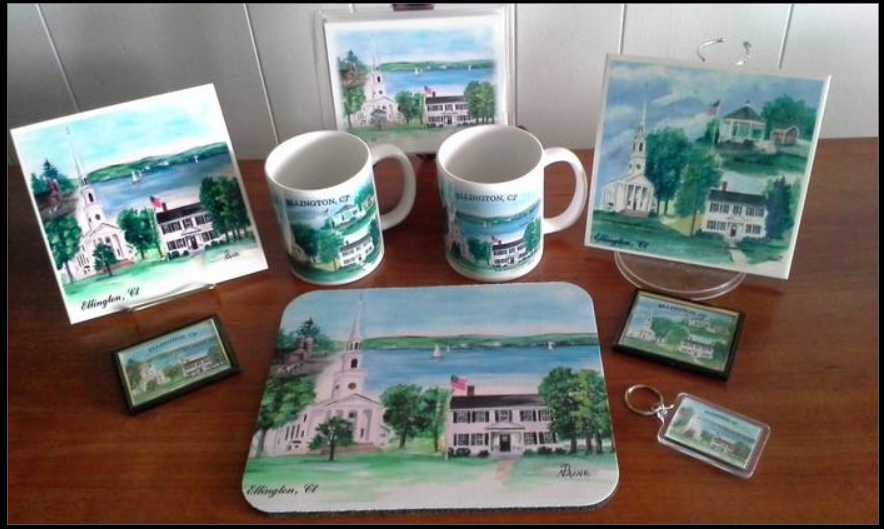 								Artwork by Nancy E Paine, Simsbury, CTAll proceeds will contribute financially to many charitable and community organizations – including:Ellington High School Scholarship Fund; Ellington Human Services; Ellington Senior Center; Tri-Town Fuel Bank; Tri-Town Shelter; Rocky Hill Veterans Hospital; Ellington High School Substance –Free Graduation Party and Hall Memorial Library 